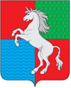 СОВЕТ ДЕПУТАТОВГОРОДСКОГО ОКРУГА ГОРОД ВЫКСАНИЖЕГОРОДСКОЙ ОБЛАСТИРЕШЕНИЕот 28.03.2023									        		№ 31О награждении Почетной грамотой городского округа город Выкса Нижегородской области Рассмотрев представление группы депутатов Совета депутатов городского округа город Выкса в составе Камоцкого А.А., Кобякова А.В., Царева Д.В.,Совет депутатов р е ш и л:За многолетний добросовестный труд, высокий профессионализм, значительный вклад в развитие физической культуры и спорта на территории городского округа город Выкса Нижегородской области и в связи с 75-летием со дня рождения наградить Почетной грамотой городского округа город Выкса Нижегородской области Давыдова Владимира Ивановича – инструктора по спорту муниципального бюджетного учреждения «Металлург».Председатель Совета депутатов						Д.В. Махров